5.6. Wahrnehmen und Fühlen48 WörterZu diesem Arbeitsblatt sind im entsprechenden HTML-Dokument interaktive Übungen und Grammatikhinweise verlinkt:http://www.schule-bw.de/faecher-und-schularten/sprachen-und-literatur/latein/sprache/grundwortschatz/denken-fuehlen-und-reden/wahrnehmen-fuehlen.html 5.6.1. Verben des Sachfelds „Wahrnehmungen“audīre, audiō, audīvī, audītum: hören, zuhören; auch: beistimmen, gehorchenvidēre, videō, vīdī, vīsum: sehen, einsehen; auch: merken, erkennen. Steht vidēre im Passiv (Infinitiv: vidērī), dann bedeutet es „scheinen“.Caesar vidit hostes fugere. Caesar sah, dass die Feinde flohen.Romam ibo, ut Titum videam. Ich werde nach Rom gehen, um Titus zu sehen.Illa consilia omnibus inutilia esse videntur. Diese Pläne schienen allen nutzlos zu sein.perspicere, perspiciō, perspexī, perspectum: durchschauen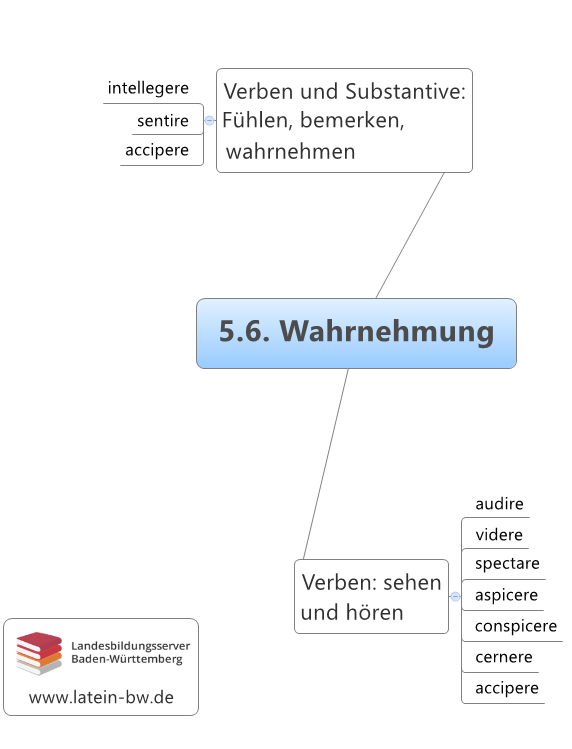 aspicere, aspiciō, aspexī, aspectum: ansehen, erwägencōnspicere, cōnspiciō, cōnspexī, cōnspectum: erblickenspectāre, spectō, spectāvī, spectātum: betrachten, zuschauencernere, cernō, crēvī, crētum: sehen, bemerkensentīre, sentiō, sēnsī, sēnsum: fühlen, bemerken, meinenSentiō, iudices, vos ... vehementer esse commotos.Ich merke, ihr Richter, dass ihr sehr bewegt seid. (Cicerō, Pro Cluentio 29).intellegere, intellegō, intellēxī, intellēctum: bemerken, verstehenaccipere, accipiō, accēpī, acceptum: annehmen, vernehmen, erfahren (auch: in Erfahrung bringen)5.6.2. Verben des Sachfelds „Fühlen“Positive Gefühle: Sich freuen, lieben und hoffengaudēre, gaudeō, gāvīsus/gāvīsa sum (Semideponens): sich freuenGaudere wird (als Semideponens) im Präsensstamm wie alle anderen Verben der e-Konjugation konjugiert. Im Perfekt wird gaudere als Deponens behandelt; gavisa sum: ich habe mich gefreut.laetārī, laetor, laetātus/laetāta sum: sich freuenamāre, amāvī, amātum: liebenspērāre, spērō, spērāvī, spērātum: hoffenspero eos venturos (esse): ich hoffe, dass sie kommen werden.
Sperare steht meist mit nachzeitigem AcI (Satzbau: AcI)Leidendolēre, doleō, doluī (kein PPP.): leidenFame dolent: Sie leiden (an) Hunger (Ablativ des Grundes).patī, patior, passus sum: leidenflēre, fleō, flēvī, flētum: weinen, beweinenServitutem acerbam flebant. Sie beweinten die bittere Sklaverei.dēspērāre, dēspērō, dēspērāvī, dēspērātum: verzweifelnde salute desperare: an der Rettung verzweifelnWortfeld FürchtenDem deutschen „dass“-Satz („Ich fürchte, dass...“) entspricht im Lateinischen bei den Verben des Fürchtens ne + Konjunktiv:Timeo/metuo/vereor, ne ille hoc faciat.Ich fürchte, dass jener dies tut.timēre, timeō, timuī (kein PPP.): fürchten, sich fürchtenmetuere, metuō, metuī: fürchtenverērī, vereor, veritus sum: fürchten, verehrenZürnen und Hassenīrāscī, īrāscor (kein Perfekt): zürnen (wie im Deutschen mit Dativ-Objekt)ōdisse, ōdi (Perfekt mit präsentischer Bedeutung): hassenodisti: du hasstOderint, dum metuant: Sollen sie (mich) doch ruhig hassen, wenn sie (mich) nur fürchten.terrēre, terreō, terruī, territum: (jemanden) erschrecken, einschüchtern5.6.3. Substantive des Sachfelds „negative Gefühle“avāritia, avāritiae, f.: der Geiz, die Habsuchtcupiditās, cupiditātis, f.: die Begierde, die Leidenschaft, das Verlangen (nach etwas)Cupiditas wird meist negativ verwendet.cūra, cūrae, f.: der Kummer, die SorgeCura kann auch positiv verwendet werden: die Sorge, die man um jemanden oder etwas hat – siehe den nächsten Abschnitt.culpa, culpae, f.: die Schulddolor, dolōris, m.: der SchmerzVerb im Lexemfeld: dolēre – leidenīra, īrae, f.: der Zorn, die WutVerb im Lexemfeld: īrāscī – zürnen; Adjektiv: īrātus – erzürntodium, odiī, n.: der HassVerb im Lexemfeld: ōdisse – hassen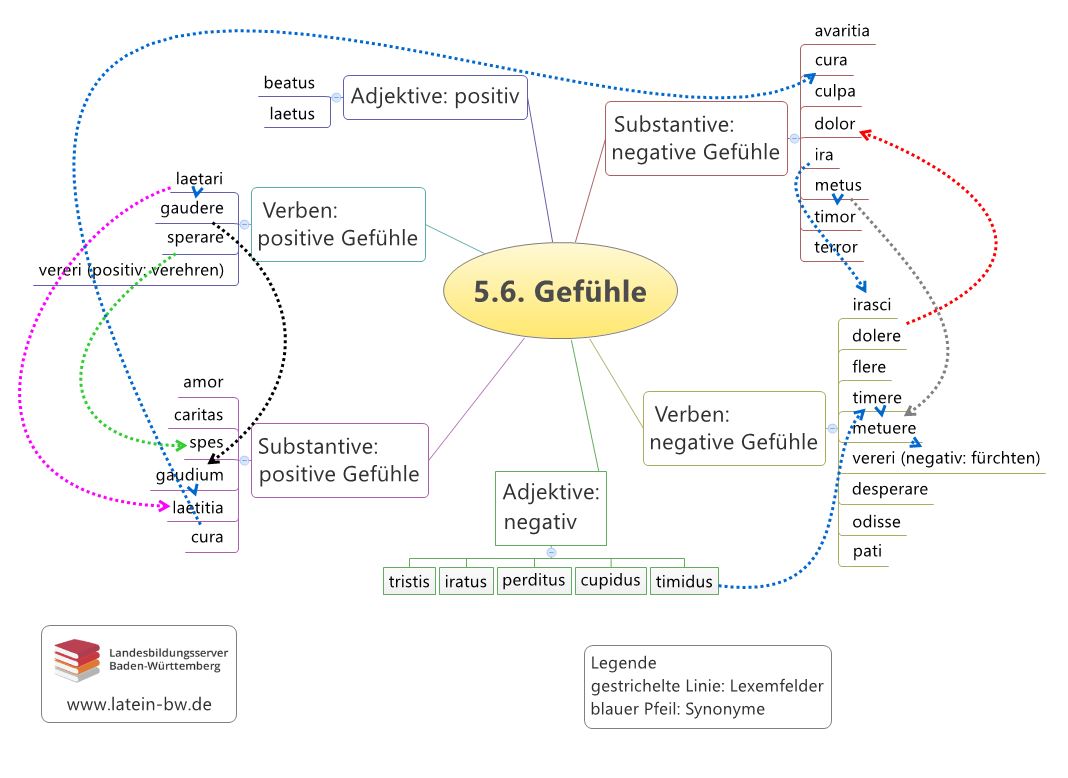 metus, metūs, m.: die Furcht, die AngstVerb im Lexemfeld: metuere – sich fürchtentimor, timōris, m.: die Furcht, die AngstAdjektiv im Lexemfeld: timidus – ängstlich; Verb im Lexemfeld: timēre – sich fürchtenterror, terrōris, m.: der SchreckenVerb im Lexemfeld: terrēre: jemanden erschrecken5.6.4. Substantive des Sachfelds „positive Gefühle“amor, amōris, m.: die Liebecāritās, cāritātis, f.: die Liebe, die Zuneigungcūra, cūrae, f.: die Sorgfalt, die Bemühung, die FürsorgeIn amicis parandis magnam curam adhibet.Er wendet Sorgfalt darauf/er bemüht sich sehr, Freunde zu gewinnen.Siehe auch die Redewendung: Haec res mihi magnae curae est. – Diese Sache ist mir sehr wichtig. (Dativus finalis - Satzlehre)spēs, speī, f.: die HoffnungVerb im Lexemfeld: sperare – hoffengaudium, gaudiī, n.: die FreudeVerb im Lexemfeld: gaudere – sich freuenlaetitia, laetitiae, f.: die FreudeVerb im Lexemfeld: laetari – sich freuen Die Vokabeln zum Thema Sinnesorgane sind in Kapitel 4.1 Der Mensch und sein Körper zu finden.5.6.5. Wortart: Adjektivebeātus, beāta, beātum: glücklich, reichlaetus, laeta, laetum: fröhlich, frohtristis, triste: traurigīrātus, īrāta, īrātum: zornigcupidus, cupida, cupidum: begierig (nach einer Sache)Das Objekt, nach dem jemand begierig ist, steht im Genitiv (Genitivus obiectivus):cupidus pecuniae: geldgierigperditus, perdita, perditum: verloren, verzweifelt, verdorben, verkommentimidus, timida, timidum: ängstlichLexemfeldercupidus – cupiditas – cuperedolor – dolēregaudium – gaudereira – iratus – irascilaetus – laetari – laetitiametus – metuereodisse – odiumspēs – sperare – desperaretimor – timere – timidus